БАШКОРТОСТАН РЕСПУБЛИКАҺЫның                                             Администрация СЕЛЬСКОГО пОСЕЛЕНИЯ   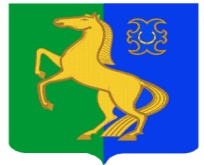             ЙƏРМƏКƏЙ РАЙОНЫ                                                                             Усман-Ташлинский сельсовет        муниципаль районының                                                                   муниципального районаУсман-Ташлы ауыл  Советы                                                                Ермекеевский район  ауыл биләмәһе  хакимиэте                                                               Республики Башкортостан                                                                                                                                                                                 ҠАРАР                                        № 55                              ПОСТАНОВЛЕНИЕ          06 июнь  2016 й.	                                                                       06  июня  2016 г.О разработке ПАО АНК «Башнефть» проекта планировки и межевания территории линейного объекта с градостроительными планами земельных участков в составе проекта межевания  по проекту «Обустройство Троицкого нефтяного месторождения. 4 этап»	Руководствуясь Федеральным законом от 6 октября 2003 № 131-ФЗ «Об общих принципах организации местного самоуправления в Российской Федерации», Градостроительным кодексом Российской Федерации от 29.12.2004 № 190-ФЗ и для обеспечения прав и законных интересов физических и юридических лиц,	ПОСТАНОВЛЯЮ:	1. Разрешить ПАО АНК «Башнефть» разработку проекта планировки и межевания территории линейного объекта с градостроительными планами земельных участков в составе проекта межевания  по проекту «Обустройство Троицкого нефтяного месторождения. 4 этап».	2. ПАО АНК «Башнефть» разработать проекта планировки и межевания территории линейного объекта с градостроительными планами земельных участков в составе проекта межевания  в соответствии со схемой границ проектирования территории и техническим заданием (Приложение).	3. Разместить настоящее постановление на официальном сайте сельского поселения Усман-Ташлинский сельсовет муниципального района Ермекеевский район Республики Башкортостан www.usmantash.ru	4. Контроль за исполнением настоящего постановления оставляю за собой.Глава сельского поселения Усман-Ташлинский сельсовет муниципального района Ермекеевский район Республики Башкортостан                                 Р.Ф. Хантимерова